July 26, 2011Mr. Michael Morris
Video Franchising and Broadband Deployment Group
Communications Division
California Public Utilities Commission
505 Van Ness Avenue
San Francisco, CA 94102	Re:  Application – Google Fiber California, LLCDear Mr. Morris:Please find enclosed an original and one copy of an application by Google Fiber California, LLC for a State Video Franchise under the Digital Infrastructure and Video Competition Act of 2006.  This Franchise is sought for the area covered by the faculty housing subdivision on the campus of Stanford University in Santa Clara County, California.Pursuant to the application requirements, we hereby include an original and a copy of the following:Completed Application formCompleted template Appendix A:  Applicant’s Principal Officers Appendix B:  Affidavit We have also enclosed a check in the amount of $2,000 made payable to the  “California Public Utilities Commission.”
In addition, there is a CD enclosed that contains copies of the following: Completed Application formCompleted template Appendix A:  Applicant’s Principal Officers Appendix B:  Affidavit Cover letterLetters to local entities conveying intent to provide serviceA copy of the application fee checkIn accordance with Section 18 of the application, the Appendix B Affidavit attests that Google Fiber California, LLC will provide a copy of a fully executed bond in the amount of $100,000 to the Executive Director prior to initiating video service and no later than 5 business days after the date of the Commission’s issuance of the requested State Video Franchise.  Thank you for your review of this application.  If you have any questions, please direct them to the undersigned.Sincerely,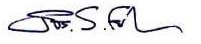 Joseph S. Faber